Manual de instruccionesMODELO SVVE40R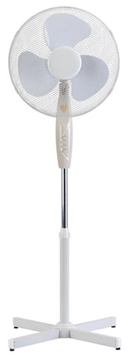 Ventilador de pieEstimado(s) cliente(s),Por favor, léase este manual de instrucciones detenidamente antes de conectar su aparato al suministro de corriente a fin de evitar daños relacionados con su uso incorrecto. Por favor, preste especial atención a la información sobre seguridad. Si transfiere este aparato a una tercera persona, adjunte con él este manual de instrucciones.MEDIDAS DE SEGURIDAD Este producto está diseñado para uso doméstico solamente.No es apto para uso comercial, industrial o al aire libre.No lo use en exteriores.No rocíe el ventilador con líquidos.Retire todos los objetos cercanos al aparato para que no bloqueen su movimiento oscilante.No cubra el ventilador.No lo utilice en lugares húmedos o cerca del lavabo.No lo utilice en lugares donde haya gases explosivos o altamente inflamables.No coloque el aparato ni ninguna de sus piezas cerca de un fuego u otra fuente de calor.Desenchufe siempre el aparato de la toma de corriente en los siguientes casos:Cuando no esté en uso.Cuando mueva el aparato de un lugar a otro.Cuando realiza tareas de reparación o mantenimiento de piezas.No cuelgue o monte el ventilador en la pared o en el techo.No utilice el ventilador sin las rejillas protectoras instaladas.Este aparato puede ser utilizado por niños mayores de 8 años y personas con discapacidades físicas, sensoriales o mentales, o aquellas que no cuenten con la experiencia o los conocimientos necesarios, si son supervisados o han sido instruidos en el uso apropiado y seguro del aparato y entienden los peligros que acarrea. Los niños no deben jugar con el aparato. Las tareas de limpieza y mantenimiento del aparato no debe ser llevada a cabo por los niños sin supervisión.Si el cable de alimentación estuviera dañado, deberá reemplazarlo el fabricante, su agente de servicios o una persona debidamente cualificada para ello con el fin de evitar riesgos innecesarios.Desconecte el enchufe de la toma de corriente y deje que el aparato se enfríe por completo antes de limpiar o realizar tareas de mantenimiento.Advertencia: una vez que el ventilador se monta, está prohibido para quitar la protección.Descripción del producto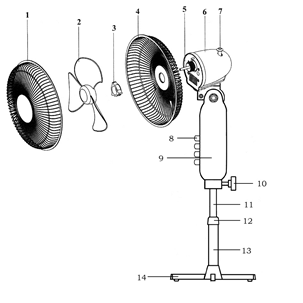 Montaje1.	Asegure el tubo inferior a la base en cruz con el tornillo suministrado.2.	Extienda el tubo superior, inserte el conector de tubos por el tubo superior hasta el tubo inferior y apriételo.3.	Fije el bloque de motor con la caja de controles al tubo superior. Asegúrese de que la caja de controles esté bien acoplada al tubo superior y asegúrela con los tornillos suministrados.4.	Afloje la tuerca de fijación de la rejilla del bloque de motor.5.	Coloque la rejilla trasera en el bloque de motor y fíjela al mismo apretando bien la tuerca de fijación hacia la derecha.6.	Inserte las aspas en el eje del motor. Asegúrelas bien al eje girándolas hacia la izquierda.7.	Cuelgue la rejilla frontal a la rejilla trasera con el fijador de posición del aro de la rejilla frontal y una ambas rejillas con los enganches suministrados.Control de oscilaciónPresione el botón de oscilación para hacer oscilar el ventilador.Tire del botón de oscilación para detener la oscilación del ventilador.Limpieza y cuidadosPara cuidar de su ventilador, procure seguir las instrucciones siguientes:Desconecte siempre el enchufe de la toma de corriente y espere a que el ventilador se detenga antes de limpiar el ventilador.No permite que el agua gotee o penetre el ventilador.Utilice siempre un paño húmedo para limpiar el exterior del ventilador y una aspiradora para limpiar el polvo de las aspas.No utilice ninguno de estos agentes limpiadores: gasolina, disolventes o benceno.En caso de fallo o dudas, no intente reparar el ventilador por su cuenta, dado que podrían producirse incendios o descargas eléctricas.Limpie le rejilla frontal, la carcasa y la base con un paño húmedo.No intente quitar las aspas. Tenga cuidado alrededor del bloque de motor.No deje que el motor u otros componentes eléctricos queden expuestos al agua.En las estaciones que no utilice el ventilador, es importante guardarlo en un lugar seco y sin polvo para mantener el bloque de motor en buen estado. Se recomienda encarecidamente utilizar la caja original cuando guarde el ventilador.Rejilla frontalAspasTuerca de sujeción de la rejillaRejilla traseraEje del motorBloque de motorBotón de oscilaciónControlesCaja de controlesTubo de bloqueoTubo superiorConector de tubosTubo inferiorBase redondaDescripciónSímboloValorUnidadCaudal Máximo del ventiladorF39,04m3/minPotencia utilizada por el ventiladorP38,2WValor de servicioSV1,022(m3/min)WConsumo de energía en modo de esperaPSB0WNivel de potencia acústica del ventiladorLWA52,5dB(A)Velocidad máxima del airec2,61m/segNorma de medición del valor de servicioIEC 60879:1986 + (corr. 1992)IEC 60879:1986 + (corr. 1992)IEC 60879:1986 + (corr. 1992)Datos de las personas de contacto para obtener más informaciónSVAN TRADING,S.L.C/Ciudad de Cartagena, nº 20Pol. Fuente del JarroPaterna - 46988SVAN TRADING,S.L.C/Ciudad de Cartagena, nº 20Pol. Fuente del JarroPaterna - 46988SVAN TRADING,S.L.C/Ciudad de Cartagena, nº 20Pol. Fuente del JarroPaterna - 46988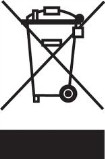 Los productos eléctricos no deben ser depositados junto con los desechos domésticos.Gracias por reciclarlos en los sitios de recolecta previstos con este fin.Diríjase hacia las autoridades locales o su vendedor para obtener consejos sobre el reciclaje.